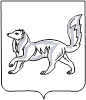 АДМИНИСТРАЦИЯ ТУРУХАНСКОГО РАЙОНАКРАСНОЯРСКОГО КРАЯП О С Т А Н О В Л Е Н И ЕОб утверждении Регламента реализации полномочий главными администраторами (администраторами) доходов бюджета Туруханского района по взысканию дебиторской задолженности по платежам в бюджет, пеням и штрафам по нимВ соответствии со статьей 160.1 Бюджетного кодекса Российской Федерации, Приказом Министерства финансов Российской Федерации от                 18.11.2022 № 172н «Об утверждении общих требований к регламенту реализации полномочий администратора доходов бюджета по взысканию дебиторской задолженности по платежам в бюджет, пеням и штрафам по ним» руководствуясь ст.ст. 47, 48 Устава Туруханского района ПОСТАНОВЛЯЮ:1. Утвердить Регламент реализации полномочий главными администраторами (администраторами) доходов бюджета Туруханского района по взысканию дебиторской задолженности по платежам в бюджет, пеням и штрафам по ним (далее – Регламент), согласно приложению к настоящему постановлению. Опубликовать настоящее постановление в общественно-политической газете Туруханского района «Маяк Севера», а также разместить на официальном сайте Туруханского района в сети Интернет.3. Настоящее постановление вступает в силу после опубликования в общественно-политической газете Туруханского района «Маяк Севера».4.  Контроль по исполнению настоящего постановления оставляю за собой.Глава Туруханского района                                                          О.И. Шереметьев       Приложение       к постановлению администрации        Туруханского района        от 13.09.2023 № 715 - пРегламентреализации полномочий главными администраторами (администраторами) доходов бюджета Туруханского района по взысканию дебиторской задолженности по платежам в бюджет, пеням и штрафам по ним1. Общие положения1.1. Настоящий Регламент реализации полномочий главными администраторами (администраторами) доходов бюджета Туруханского района по взысканию дебиторской задолженности по платежам в бюджет, пеням и штрафам по ним (далее - Регламент), устанавливает общие требования к реализации полномочий главными администраторами (администраторами) доходов бюджета по взысканию дебиторской задолженности по платежам в бюджет, пеням и штрафам по ним, являющимся источниками формирования доходов бюджета муниципального района, за исключением платежей, предусмотренных законодательством Российской Федерации о налогах и сборах.1.2. В целях настоящего Регламента используются следующие основные понятия:просроченная задолженность - суммарный объем не исполненных должником в установленный срок денежных обязательств, по которым истек срок их погашения, и обязанность по уплате которых возникла вследствие неисполнения или ненадлежащего исполнения обязательства перед кредитором, в том числе в результате неправомерного удержания денежных средств, уклонения от их возврата, иной просрочки в их уплате либо неосновательного получения или сбережения за счет другого лица, включая суммы неустойки (штрафов, пеней) и процентов, начисленных за просрочку исполнения обязательств, если иное не установлено федеральным законом или договором (муниципальным контрактом, соглашением);должник - физическое лицо, в том числе индивидуальный предприниматель или юридическое лицо, не исполнившее денежное или иное обязательство в срок, установленный соответствующим договором (муниципальным контрактом, соглашением) и (или) законом, иным нормативным правовым актом. Должником также является поручитель, залогодатель, иное лицо, обязанное в силу закона или договора (муниципального контракта, соглашения) субсидиарно или солидарно с должником исполнить его обязательство перед кредитором, если иное прямо не предусмотрено Гражданским кодексом Российской Федерации;ответственное структурное подразделение (подразделения) - структурное подразделение администратора доходов, являющееся инициатором закупки, или инициировавшее заключение договора (муниципального контракта, соглашения), либо назначенное ответственным за исполнение обязательства.1.3. Мероприятия по реализации администратором доходов полномочий, направленных на взыскание дебиторской задолженности по доходам по видам платежей (учетным группам доходов), включают в себя:1.3.1. мероприятия по недопущению образования просроченной дебиторской задолженности по доходам, выявлению факторов, влияющих на образование просроченной дебиторской задолженности по доходам;1.3.2. мероприятия по урегулированию дебиторской задолженности по доходам в досудебном порядке (со дня истечения срока уплаты соответствующего платежа в бюджет (пеней, штрафов) до начала работы по их принудительному взысканию);1.3.3. мероприятия по принудительному взысканию дебиторской задолженности по доходам при принудительном исполнении судебных актов, актов других органов и должностных лиц органами принудительного исполнения в случаях, предусмотренных законодательством Российской Федерации (далее - принудительное взыскание дебиторской задолженности по доходам);1.3.4. мероприятия по наблюдению (в том числе за возможностью взыскания дебиторской задолженности по доходам в случае изменения имущественного положения должника) за платежеспособностью должника в целях обеспечения исполнения дебиторской задолженности по доходам;1.3.5. мероприятия по соблюдению сроков, каждого мероприятия по реализации администратором доходов бюджета полномочий, направленных на взыскание дебиторской задолженности по доходам;1.4. Ответственными за работу с дебиторской задолженностью по доходам администратора доходов являются руководители ответственных подразделений (структурных подразделений) администрации Туруханского района: в соответствии с постановлением администрации Туруханского района от 22.12.2021 № 905-п «Об утверждении перечня главных администраторов доходов районного бюджета и перечня главных администраторов источников внутреннего финансирования дефицита районного бюджета»;  структурные подразделения (сотрудники) главного администратора доходов бюджета являющиеся инициатором закупки, или инициировавшие заключение договоров (муниципальных контрактов, соглашений), либо назначенные ответственными за исполнение обязательства.2. Мероприятия по недопущению образования просроченной дебиторской задолженности по доходам, выявлению факторов, влияющих на образование просроченной дебиторской задолженности по доходам2.1. Ответственное подразделение, являющееся главным администратором (администратором) доходов бюджета Туруханского района:2.1.1. осуществляет контроль за правильностью исчисления, полнотой и своевременностью осуществления платежей в бюджет, пеням и штрафам по ним по закрепленным источникам доходов бюджета Туруханского района как за администратором доходов бюджета Туруханского района, в том числе:-    за фактическим зачислением платежей в бюджет Туруханского района в размерах и сроки, установленные законодательством Российской Федерации, договором (муниципальным контрактом, соглашением);- за погашением (квитированием) начислений соответствующими платежами, являющимися источниками формирования доходов бюджета Туруханского района, в Государственной информационной системе о государственных и муниципальных платежах, предусмотренной статьей 21.3 Федерального закона от 27.07.2010 № 210-ФЗ «Об организации предоставления государственных и муниципальных услуг» (далее - ГИС ГМП), за исключением платежей, являющихся источниками формирования доходов бюджета Туруханского района, информация, необходимая для уплаты которых, включая подлежащую уплате сумму, не размещается в ГИС ГМП, перечень которых утвержден приказом Министерства финансов Российской Федерации от 25.12.2019 № 250н «О перечне платежей, являющихся источниками формирования доходов бюджетов бюджетной системы Российской Федерации, информация, необходимая для уплаты которых, включая подлежащую уплате сумму, не размещается в Государственной информационной системе о государственных и муниципальных платежах»;- за исполнением графика платежей в связи с предоставлением отсрочки или рассрочки уплаты платежей и погашением дебиторской задолженности по доходам, образовавшейся в связи с неисполнением графика уплаты платежей в бюджет Туруханского района, а также за начислением процентов за предоставленную отсрочку или рассрочку и пени (штрафы) за просрочку уплаты платежей в бюджет района в порядке и случаях, предусмотренных законодательством Российской Федерации;-   за своевременным начислением неустойки (штрафов, пени);- за своевременным составлением первичных учетных документов, обосновывающих возникновение дебиторской задолженности или оформляющих операции по ее увеличению (уменьшению), а также передачей документов для отражения в бюджетном учете структурному подразделению (сотруднику) администратора доходов бюджета, осуществляющего ведение бюджетного учета;2.1.2. проводит не реже одного раза в квартал инвентаризацию расчетов с должниками, включая сверку данных по доходам в бюджет Туруханского района на основании информации о непогашенных начислениях, содержащейся в ГИС ГМП, в том числе в целях оценки ожидаемых результатов работы по взысканию дебиторской задолженности по доходам, признания дебиторской задолженности сомнительной;2.1.3. проводит мониторинг финансового (платежного) состояния должников, в том числе при проведении мероприятий по инвентаризации дебиторской задолженности на предмет:-  наличия сведений о взыскании с должника денежных средств в рамках исполнительного производства;- наличия сведений о возбуждении в отношении должника дела о банкротстве;2.1.4. своевременно принимает решение о признании безнадежной к взысканию задолженности по платежам в бюджет Туруханского района и о ее списании;2.1.5. проводит иные мероприятия в целях недопущения образования просроченной дебиторской задолженности по доходам, выявления факторов, влияющих на образование просроченной дебиторской задолженности по доходам.    3. Мероприятия по урегулированию дебиторской задолженности по доходам в досудебном порядке (со дня истечения срока уплаты, соответствующего платежа в бюджет (пеней, штрафов) до начала работы по их принудительному взысканию)3.1.	Мероприятия по урегулированию дебиторской задолженности по доходам в досудебном порядке (со дня истечения срока уплаты соответствующего платежа в местный бюджет (пеней, штрафов) до начала работы по их принудительному взысканию) включают в себя:3.1.1. направление требования должнику о погашении задолженности;3.1.2. направление претензии должнику о погашении задолженности в досудебном порядке;3.1.3. рассмотрение вопроса о возможности расторжения договора (муниципального контракта, соглашения), предоставления отсрочки (рассрочки) платежа, реструктуризации дебиторской задолженности по доходам в порядке и случаях, предусмотренных законодательством Российской Федерации;3.1.4. направление в уполномоченный орган по представлению в деле о банкротстве и в процедурах, применяемых в деле о банкротстве, требований об уплате обязательных платежей и требований кредиторов по денежным обязательствам, уведомлений о наличии задолженности по обязательным платежам или о задолженности по денежным обязательствам перед кредиторами при предъявлении (объединении) требований в деле о банкротстве и в процедурах, применяемых в деле о банкротстве.3.2.	Ответственное лицо структурного подразделения не позднее 30 дней с даты образования просроченной дебиторской задолженности проводит претензионную работу в отношении должника.3.3.	Требования (претензии) должны предъявляться всем должникам без исключения, вне зависимости от суммы просроченной дебиторской задолженности.В случае если направление Требования (претензии) не предусмотрено условиями договора (соглашения, контракта) или по каким-либо причинам предъявление претензии не является обязательным, то по истечении 30 дней со дня образования дебиторской задолженности она подлежит взысканию в судебном порядке.Требование (претензия) должно быть составлено в письменной форме в   2-х экземплярах: один остается в ответственном структурном подразделении, второй направляются должнику.3.4.	Требование (претензия) направляется должнику по месту его нахождения: для физических лиц - по месту регистрации и месту фактического пребывания; для юридических лиц - по месту нахождения, указанному в договоре (соглашения, контракта), и месту нахождения, указанному в Едином государственном реестре юридических лиц на момент подготовки претензии.Требование (претензия) и прилагаемые к нему документы передаются нарочным под роспись или направляются по почте с уведомлением о вручении и описью вложения, чтобы располагать доказательствами предъявления требования (претензии).3.5.	Требование (претензия) должно содержать следующие данные:3.5.1. дату и место ее составления;3.5.2. наименование юридического лица (фамилию, имя, отчество индивидуального предпринимателя, физического лица) должника, адрес должника в соответствии с условиями договора (соглашения, контракта);3.5.3. наименование и реквизиты документа, являющегося основанием для начисления суммы, подлежащей уплате должником;3.5.4. период образования просрочки внесения платы;3.5.5. сумма просроченной дебиторской задолженности по платежам, пени;3.5.6. сумма штрафных санкций (при их наличии);3.5.7. перечень прилагаемых документов, подтверждающих обстоятельства, изложенные в требовании (претензии);3.5.8. предложение оплатить просроченную дебиторскую задолженность в добровольном порядке в срок, установленный требованием (претензией);3.5.9. реквизиты для перечисления просроченной дебиторской задолженности;3.5.10. Ф.И.О. лица, подготовившего претензию;3.5.11. Ф.И.О. и должность лица, которое ее подписывает.При добровольном исполнении обязательств в срок, указанный в требовании (претензии), претензионная работа в отношении должника прекращается.4. Мероприятия по принудительному взысканию дебиторскойзадолженности по доходам4.1.	В случае непогашения должником в полном объеме просроченной дебиторской задолженности по истечении установленного в требовании (претензии) срока, дебиторская задолженность подлежит взысканию в судебном порядке.4.2.	Ответственное лицо структурного подразделения в течение 5 рабочих дней с даты получения полного (частичного) отказа должника от исполнения заявленных требований или отсутствии ответа на требование (претензию) в указанный в ней срок, определяет достаточность документов для подготовки искового заявления, в порядке, установленном действующим законодательством Российской Федерации.4.3. Перечень документов для подготовки иска:4.3.1. документы, подтверждающие обстоятельства, на которых основываются требования к должнику;4.3.2. расчет взыскиваемой или оспариваемой денежной суммы (основной долг, пени, неустойка, проценты);4.3.3. копии требований (претензий), направленных должнику, о необходимости исполнения обязательства по уплате с доказательствами его отправки: почтовое уведомление либо иной документ, подтверждающий отправку и получение корреспонденции.4.4.	Подача в суд искового заявления о взыскании просроченной дебиторской задолженности по договорам (контрактам, соглашениям) осуществляется в срок не позднее 30 календарных дней со дня истечения срока, указанного в требовании (претензии) о необходимости исполнения обязательств и погашения просроченной дебиторской задолженности.4.5.	При принятии судом решения о полном (частичном) отказе в удовлетворении заявленных требований, осуществляет обжалование судебного акта в соответствии с действующим законодательством Российской Федерации.4.6.	Ответственное лицо структурного подразделения, в соответствии с действующим законодательством Российской Федерации, со дня вступления в законную силу судебного акта о взыскании просроченной дебиторской задолженности получает исполнительный документ.5. Мероприятия по взысканию просроченной дебиторской задолженности в рамках исполнительного производства5.1.	Ответственное лицо структурного подразделения не позднее 14 календарных дней со дня получения исполнительного листа направляет его для исполнения в соответствующее подразделение Федеральной службы судебных приставов Российской Федерации (далее – ФССП России)5.2.	На стадии принудительного исполнения ФССП России судебных актов о взыскании просроченной дебиторской задолженности с должника, ответственное лицо структурного подразделения осуществляет информационное взаимодействие со службой судебных приставов, в том числе проводит следующие мероприятия:5.2.1. ведет учет исполнительных документов;5.2.2. направляет в службу судебных приставов заявления (ходатайства) о предоставлении информации о ходе исполнительного производства, в том числе:- о мероприятиях, проведенных судебным приставом-исполнителем по принудительному исполнению судебных актов на стадии исполнительного производства;- о сумме непогашенной задолженности по исполнительному документу;- о наличии данных об объявлении розыска должника, его имущества;- об изменении состояния счета/счетов должника, имуществе и правах имущественного характера должника на дату запроса;5.2.3. организует и проводит рабочие встречи со службой судебных приставов о результатах работы по исполнительному производству (по мере необходимости);5.2.4. проводит ежеквартальную сверку результатов исполнительных производств с подразделениями службы судебных приставов.5.3.	В соответствии с действующим законодательством просроченная дебиторская задолженность, признанная безнадежной к взысканию по установленным основаниям, подлежит списанию.6. Порядок обмена информацией (первичными учетными документами) между структурными подразделениями
          6.1. При выявлении дебиторской задолженности по доходам ответственными структурными подразделениями, являющимися инициаторами закупки или инициировавшее заключение договора (муниципального контракта, соглашения), ответственными за осуществление контроля по исполнению муниципального контракта (договора), соглашения и (или) иного обязательства, установленного действующим законодательством Российской Федерации, подготавливает проект требования (претензии) в 2-х экземплярах, в соответствии с разделом 3 Регламента.6.2. Подписанное требование (претензия) направляется должнику (дебитору), а второй экземпляр вместе с пакетом документов, обосновывающими возникновение дебиторской задолженности, передается в ответственное структурное подразделение для своевременного начисления задолженности и отражения в бюджетном учете.В случае принятия решения о принудительном взыскании дебиторской задолженности по доходам пакет документов подготавливается ответственным структурным подразделениям, являющимся инициатором закупки или инициировавшее заключение договора (муниципального контракта, соглашения) и передается в ответственное структурное подразделение, осуществляющее мероприятия по принудительному взысканию дебиторской задолженности по доходам в соответствии с разделом 4 Регламента.7. Отчетность о проведении претензионной и исковой работыГлавные администраторы (администраторы) доходов бюджета Туруханского района ежеквартально до 15 числа месяца, следующего за отчетным кварталом, представляют в Финансовое управление администрации Туруханского района отчет о проведении претензионной и исковой работы по форме, согласно приложению к настоящему Регламенту.Приложение к Регламенту реализации полномочий главными администраторами (администраторами) доходов бюджета Туруханского района по взысканию дебиторской задолженности по платежам в бюджет, пеням и штрафам по нимОтчет о проведении претензионной и исковой работы_______________________________________________________________________________по состоянию на ___________________ годаРуководитель структурного подразделения администрации, осуществляющего полномочия главного администратора доходов Туруханского района _______________________/______________/Исполнитель: _____________________тел._____________13.09.2023     с. Туруханск                                    № 715 - пNНаименованиеИННКБКПросрочеДатаПретензияИсковое заявлениеИсковое заявлениеВ работеп/пдолжниканнаявозникновенияна конецдебиторскзадолженностидатапредъявлено,оплачено,датапредъявлено,неоплаченопрекратилидатавзыскановозвращенопериода,аянаправленияруб.руб.направленруб.удовлетворедобровольвзыскание,направленФССП,ФССП, руб.руб.задолженпретензииия в судно, руб.но, руб.руб.ияруб.ность,исполнитеруб.льногодокумента123456789101112131415161718123